Úřad práce ČR a Město BerounVás zvou na akciVstup zdarma
„Na akci budou pořízeny obrazové záznamy či videa, která budou sloužit k propagaci činnosti ÚP ČR. Budou zveřejněny na oficiálních webových stránkách ÚP ČR a oficiálním FB profilu.“středa 5. 10. 2022 od 9:30 do 16:00 hodinKulturní dům PlzeňkaPlzeňská 83/48, 266 01 BerounVstup zdarma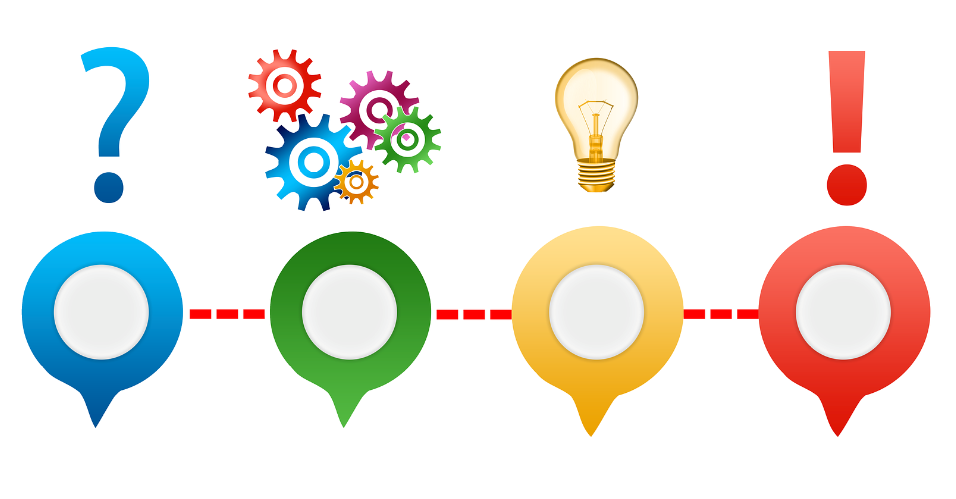 Z této akce mohou být pořízeny obrazové záznamy či videa. Účastníci vstupem na tuto akci souhlasí s jejich zveřejněním v rámci propagace činnosti ÚP ČR na oficiálních webových stránkách ÚP ČR, sociálních sítích a v médiích.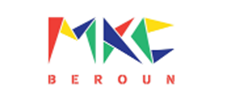 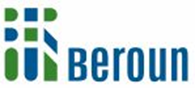 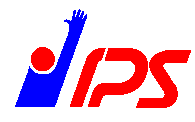 